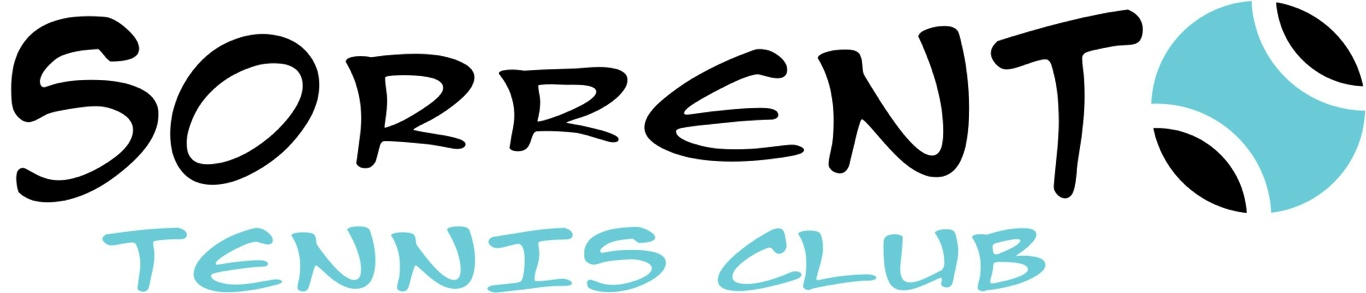 APPOINTMENT OF PROXYSorrento Tennis Club Inc I  ………………………………………………………..… of ………………………………………………………………….(Name)	(Address)……………………………………………………………………………………………………………………………………...being an eligible voting Member of Sorrento Tennis Club  Inc. as defined by the Rules, hereby appoint……………………………………………………..………………………………………………………………….	(Name of proxy)or failing him/her the Chairman for the time being of the Meeting as my proxy to attend and vote on my behalf at the General Meeting of the Club (Annual General Meeting or Special General Meeting, as the case may be) to be held on the 19th day of September 2020 and at any adjournment thereof.My proxy is authorized to vote in favour of / against (delete as appropriate) the resolution/s (insert resolution details below as required).1…………………………………………………………………………………………………………………………………2…………………………………………………………………………………………………………………………………3…………………………………………………………………………………………………………………………………Signed this………………….….day of…………………………………………2020………………………………………………………(Signature) 